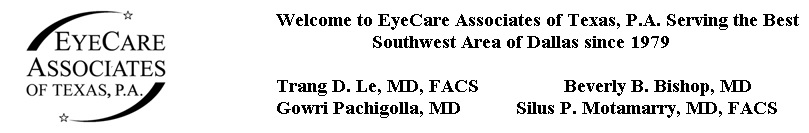 NEW PATIENT REGISTRATIONCONSENT TO TREATMENT: I voluntarily consent to receive medical and health care services provided by EyeCare Associates of Texas, P.A. physicians, employees and such associates, assistants, and other health care providers as my physicians deem necessary. I understand that such services may include diagnostic procedures, examinations and treatment. I acknowledge that no warranty or guarantee has been made to me as to result or cure. I understand that this consent to treatment will be valid and remain in effect as long as I attend EyeCare Associates of Texas, P.A.clinics, unless revoked by me in writing.FINANCIAL RESPONSIBILITY AND ASSIGNMENT OF BENEFITS: In consideration for receiving medical or health care services, I hereby assign my right, title and interest in all insurance, Medicare/Medicaid, or other third party payer benefits for medical or health care services payable to me, payable to the providers of EyeCare Associates of Texas, P.A.. I also authorize direct payments to be made by Medicare/Medicaid and/or my insurance company or other third party payer, up to the total amount of my medical and health care charges, to the providers of EyeCare Associates of Texas, P.A. I certify that the information I have provided in connection with any application for payment by third party payers, including Medicare/Medicaid, is correct. I agree to pay all charges for medical and health care services not covered by or which exceed the estimated amount to be paid or actually paid by Medicare/Medicaid, my insurance company, or other third party payor and agree to make payment as requested by EyeCare Associates of Texas, P.A..______________________________________________________________________Patient/Other Legally Authorized Signee_______________________________________ 		______________________________________Printed Name and Relationship to Patient 		DateMEDICAL HISTORYPrimary reason for your visit today : Cataract Evaluation	 Diabetic Eye Exam	Glaucoma EvaluationEyelid Surgery Evaluation	Routine Eye Exam (Vision Plan Use Only)Current Eye Problem Other : 	Eye Conditions :Macular DegenerationYes    No		Glaucoma	Yes    NoCataracts		Yes    No		Retinal Detachment	Yes    NoStrabismus		Yes    No		Corneal DiseaseYes    No	Loss of Side Vision	Yes    No		Double Vision Yes    NoRed Eye/Discharge Yes    No		Pain		Yes    NoGlare/Light Sensitivity Yes    No	Dry Eye/Tearing Yes    No	Prior Eye Surgery Type/Date/Doctor 	Eye Drops or Ointments Currently In Use: Yes    No		List Names and Dose:		Medication Name			Which Eye		Times Per Day Used 	Current Medications List Names and Dose:		Medication Name/Dose			Times Per Day Used Family History :Macular Degeneration 	Yes    No	Glaucoma		Yes    No Cataracts			Yes    No	Retinal Detachment	Yes    No Strabismus			Yes    No	Corneal Disease     Yes    NoHeart Disease		Yes    No	Diabetes        	Yes    NoStroke				Yes    NoCurrent and Past Medical History:Have you been diagnosed with any of the following? :	Heart Disease	Yes    No	         Asthma		Yes    No 	Diabetes		Yes    No 	Emphysema            	Yes    No	Hypertension           Yes    No    	High Cholesterol     Yes    NoThyroid Disease      Yes    No     HIV	Yes    NoRheumatoid ArthritisYes    No    Lupus	                      Yes    NoDo you have a Defibrillator          Yes    No	Medication Allergies (including eye drops):		List Names and ReactionSocial History :	SmokeYes    No  Former	Drink Alcohol	Yes    No	Caffeine Yes    No		Recreational Drugs Yes    No	Surgical History :	List any major surgical procedures and dateList Any Other Physicians Seen Regularly Other Than Your Primary CarePayment and Treatment PoliciesOur office files your insurance as a courtesy. Your copay and/or deductible are due at the time of your visit.Insurance – Insurance card and driver’s license must be presented prior to each office visit in order to utilize benefits. Please notify our office if there is a change in your insurance plan or coverage. We file claims as a courtesy to our patients and are only responsible for filing claims to contracted insurance carriers. Any dispute for unpaid charges from the insurance company will be billed directly to the patient and due upon receipt of a statement from our office. If you plan to utilize your routine benefits (VSP/EyeMed/AAFES) please notify us at the time of check in so that your claims may be processed correctly. If you fail to notify us we cannot re-file the claim at a later date. If your insurance company requires you to have a referral for your visit you must contact your primary care doctor at least 7 days in advance of your appointment and call our office 1 day prior to your appointment to be sure we have received the necessary documentation. Paperwork - You are required to update paperwork annually. If you have not been seen by one of our physicians within the last 6 months, or come in with a new problem, you will be asked to update your information. This allows us to keep your medical record up to date so that we may provide quality care.Payment – Full payment is due at the time services are rendered unless other payment arrangements have been made with our billing department prior to your visit.Medication Refills – Prescription refill requests are required to be called into your pharmacy at least 5 days prior to running out of your medication to allow adequate time for approval. Refills will only be handled during normal business hours Monday through Friday. Please contact your pharmacy for refill requests.Appointment Reminders – You will receive a reminder call/text from our office 2 days prior to your scheduled appointment and an email confirmation one week prior if your email is on file. Please confirm your appointment with this system if you are able to do so.After Hours – Our phone message will provide you with instructions to reach the physician on call. This service is to be utilized in emergency situations only. Refill requests or routine requests for appointments will not be returned until the next business day by a staff member.NSF Checks – A $25 fee will be added to your account for all returned checks.Minor Patients - For all services rendered to patients age 17 or younger we will look to the adult accompanying the patient for payment. All minors must have written consent from the parent/guardian in order for us to provide treatment.Thank you for your business and we look forward to providing you quality eye care.